In te vullen door de griffier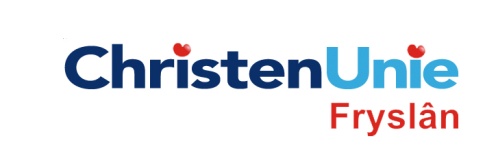 Amendementnr.ParaafAgendapuntAMENDEMENT, ex artikel 27 Reglement van OrdeStatenvergadering18 juni 2014Agendapunt3B Afbouw subsidie maatschappelijke organisatiesOverwegende dat:het college heeft aangegeven dat met de transitie van de zorg naar de gemeenten geen onbedoelde, onherstelbare schade in de sociale infrastructuur mag optredenin het coalitieakkoord ruimte is voor autonoom provinciaal beleid dat aanvullend is op het wettelijke sociale beleid dat gemeenten uit gaan voeren, getuige onderstaand citaat: Wij erkennen dat het sociale domein vooral het domein van de gemeenten is. Wij zien onze rol dan ook vooral als aanvullend op die van de gemeentenpreventie en bestrijding van discriminatie  geen wettelijke taak is van de gemeente vertegenwoordigers van gemeenten nu al duidelijk hebben gesteld dat ze alleen wettelijke taken zullen uitvoerengemeenten alleen een wettelijke taak hebben op het gebied van een meldpunt en monitoring van discriminatiePS van mening is dat discriminatiebestrijding en preventie een wezenlijk onderdeel is van de Friese sociale infrastructuurhet coalitieakkoord hier het volgende over zegt: Op onderdelen willen en kunnen wij een zinvolle bijdrage leveren, om het ‘Mei-inoar' in Fryslân te helpen ondersteunen. Overwegende dat:het college heeft aangegeven dat met de transitie van de zorg naar de gemeenten geen onbedoelde, onherstelbare schade in de sociale infrastructuur mag optredenin het coalitieakkoord ruimte is voor autonoom provinciaal beleid dat aanvullend is op het wettelijke sociale beleid dat gemeenten uit gaan voeren, getuige onderstaand citaat: Wij erkennen dat het sociale domein vooral het domein van de gemeenten is. Wij zien onze rol dan ook vooral als aanvullend op die van de gemeentenpreventie en bestrijding van discriminatie  geen wettelijke taak is van de gemeente vertegenwoordigers van gemeenten nu al duidelijk hebben gesteld dat ze alleen wettelijke taken zullen uitvoerengemeenten alleen een wettelijke taak hebben op het gebied van een meldpunt en monitoring van discriminatiePS van mening is dat discriminatiebestrijding en preventie een wezenlijk onderdeel is van de Friese sociale infrastructuurhet coalitieakkoord hier het volgende over zegt: Op onderdelen willen en kunnen wij een zinvolle bijdrage leveren, om het ‘Mei-inoar' in Fryslân te helpen ondersteunen. De ondergetekende(n) stelt/stellen het volgende amendement voorDe ondergetekende(n) stelt/stellen het volgende amendement voorBesluitToevoegen aan besluit:jaarlijks een reëel bedrag in de begroting op te nemen waarmee de taak van discriminatiebestrijding en preventie kan worden uitgevoerddeze taak uit te besteden aan een externe organisatie.     Indiener(s)(fractie / naam / handtekening)ChristenUnie    Ynze de Boer